Мониторинг объекта (ОН –Холохоренко А.М.): с. Анучино, 15.05. 2024Проведение работ по капитальному ремонту ДШИ с. Анучино, у. 100 лет Анучино, 2 Сроки выполнения работ: 01.05.- 31.07.2023. Подрядчик ООО Кристалл»Подрядчик продолжает выполнять подготовительные работы. Работа по графику-капитальный ремонт кровли, но с погодными условиями (дожди) рабочие ведут ремонтные работы в помещении актового залау школы. Готовиться специальное приспособление для укрепления потолка в актовом зале. Идет подсыпка основания под заливку пола. Строительный мусор вывозится во время.На объекте - 4 работника.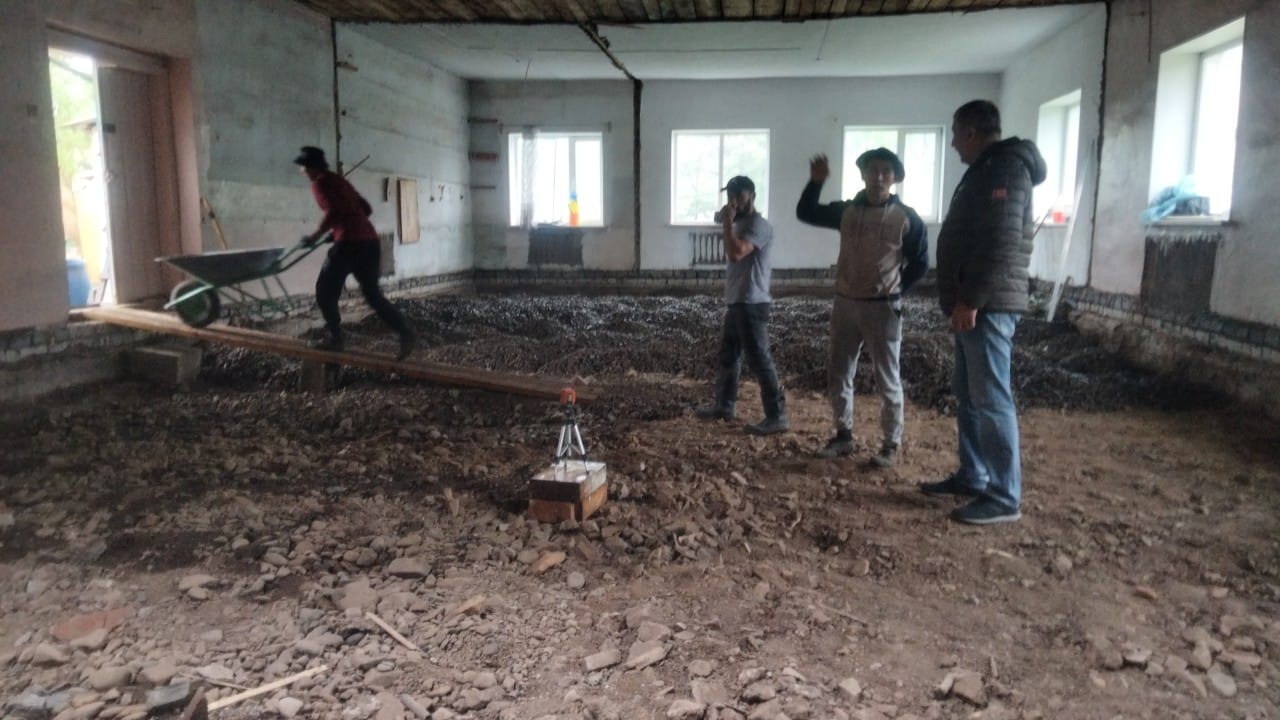 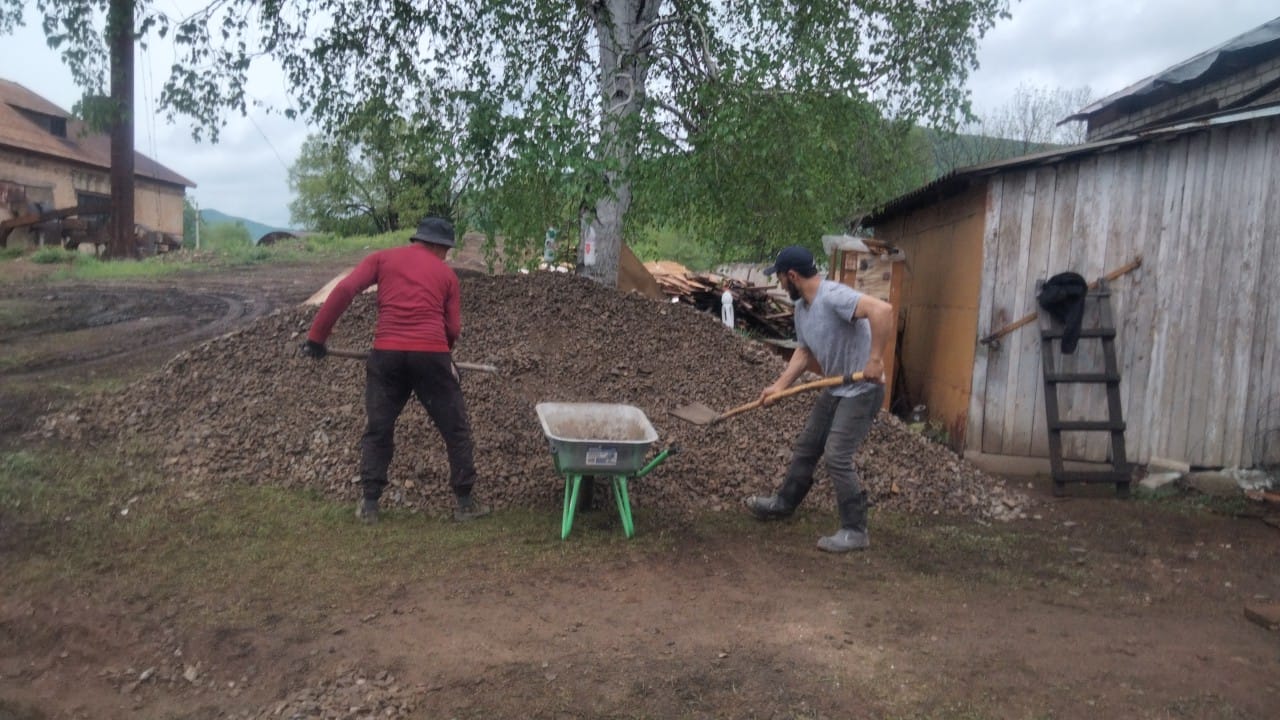 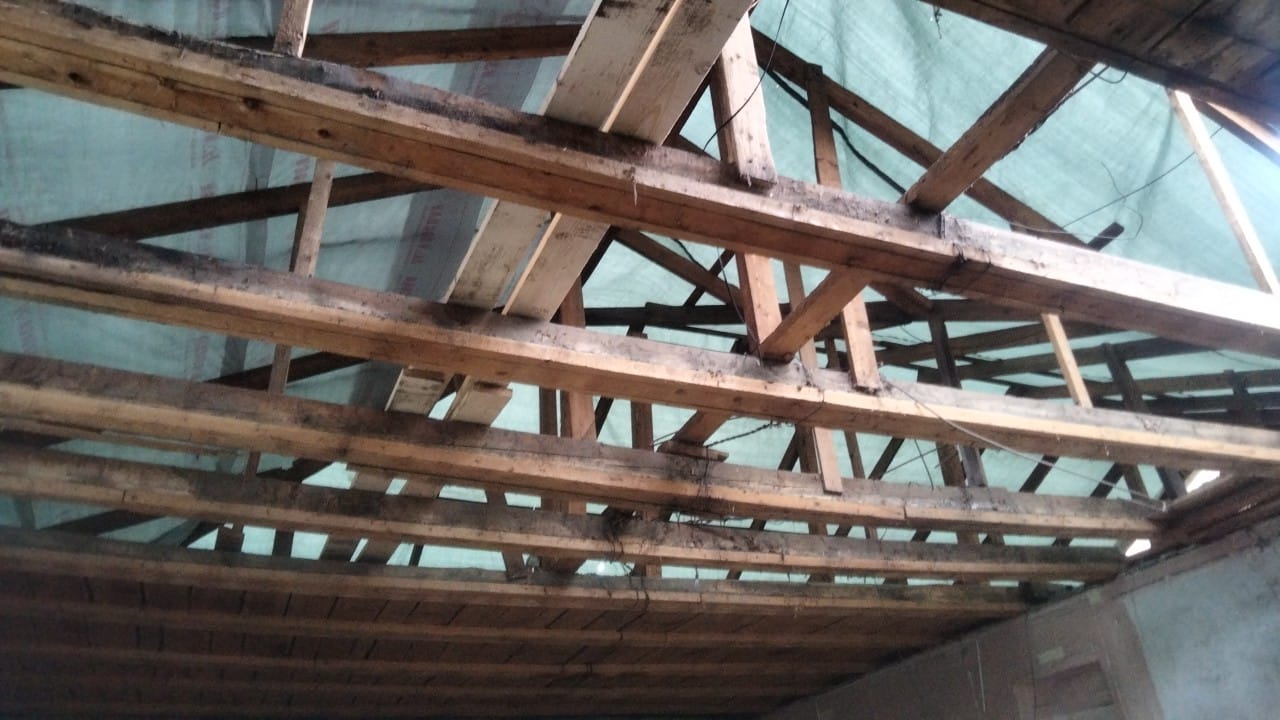 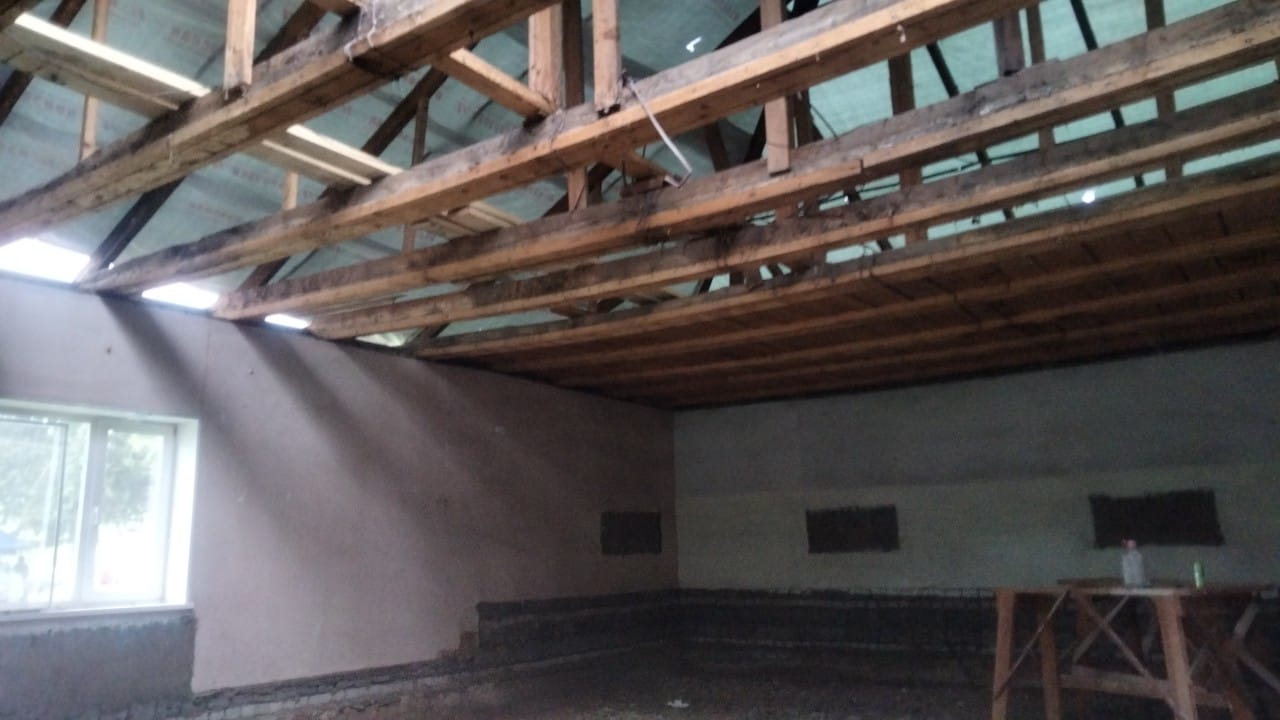 